 Dynamic Neural Model to determine MSP and its Effects on Producer(s) Risk                                                                S.Visnu Dharsini, Dr.S.BabuDepartment of Computer Science and engineeringSRM Institute of Science and Technology, Chennai, Tamil Nadu Email: visnudhs@srmist.edu.in, babus@srmist.du.in Abstract--- Agribusiness is one of the pivotal pieces of our nation's economy. This paper clarifies about the examination finished with a few papers dependent on agribusiness, plant identification proof, disease distinguishing proof and value expectation frameworks to help the rural makers in having a superior comprehension of the item they are developing and furthermore to assist them with getting a decent amount of cost for the harvests that they are developing with such a lot of exertion. Right now, there are a great deal of situations where the makers are ending their own lives or have totally surrendered because of awful gathering or inadequate wages. This paper is the essential work, done to make a framework that can change the present circumstances. We will utilize a CNN based model to distinguish the plant and the sicknesses and to give all the vital data to the makers with respect to that specific harvest. We are likewise utilizing a GRU based RNN model to anticipate the market costs and give the information to the makers with the goal that they can request a reasonable cost while selling their items. Each paper has been completely inquired about and the confinements that were seen beforehand are portrayed and managed for the future works. INTRODUCTIONOne of the primary financial markets in India is agriculture. In order to maintain a fair costing policy, it is of utmost importance to develop a system which upholds the well being of both the producer as well as the consumer. The prices are decided by the supply demand gap which is upheld by the mediating agency. India's farming contains numerous harvests, with the fundamental nourishment staples like paddy. Indian ranchers additionally develop beats, potatoes, and so on and such non-nourishment things like cotton, tea, espresso and so on. In spite of the overwhelming size of the farming business; at the same time, yields of harvests in India are commonly less when contrasted with universal volumes. Despite the fact that farming records for about 25% of the Indian economy and utilizes roughly 60% of the work pack, it should be to a great extent wasteful, useless, and not sufficient for taking care of the yearning or lack of healthy sustenance issues. Regardless of progress right now, issues have kept on upsetting India for a considerable length of time together. It is anticipated that just about one-fifth of the complete farming yield is lost because of wasteful reaping, transport, and capacity of government-financed crops. India received critical approach changes that centers basically around the nourishment grain independence. This brought about India's Green Revolution. It began with the selection of predominant yielding, illness safe wheat assortments in mix with greater cultivating information that improves profitability essentially. Farmers have limited knowledge regarding the crops that they sow resulting in a weaker harvest. By providing them with sufficient knowledge, we can hand them a powerful weapon to tackle the crisis that is currently going on in this country. To solve this purpose we have integrated an automatic hybrid feature based crop identification feature in our system. In addition to that our system is also capable of predicting the market prices of the crops according to the sales growth rate and conditions in a particular region. Government has proclaimed its choice to fix MSP at a degree of at any rate 150 percent of the expense of the creation for the kharif crops 2018-19.It moreover proclaims the base assistance costs (MSPs) for 22 directed yields and sensible and profitable incentive for cane. GENERAL DESCRIPTIONTo figure the degree of least help costs and other non-value gauges, the Government not just takes the far reaching perspective on the whole structure of the economy yet additionally the accompanying variables :Cost of creationChanges in input costsInformation yield value equalityPatterns in advertise costsRequest and supplyBetween crop value equalityImpact on mechanical cost structureImpact on average cost for basic itemsImpact on general value levelGlobal value circumstanceEquality between the costs that are paid and gotten by the ranchers.Impact on issue costs and suggestions for endowmentThe Govt. utilizes the small scale level information just as totals at the degree of area, state and the nation. The data that is utilized by the Govt. incorporate the accompanying :-Cost of the development per hectare alongside the structure of expenses in different territories of the nationCost of creation per kilos in various territories of the nationCosts of different sources of infoMarket costs of itemsCosts of wares that are bought or sold by the ranchersSupply related information on the zone, yield and creation, imports, fares and household accessibility and loads of the open offices or industryRequest the related information on the aggregate and per capita utilization alongside the limit and patterns of the preparing businessCosts in the global market, request and supply circumstance of that of the world marketCosts of the subsidiaries of that of the ranch items like sugar, jute merchandise, eatable or non-consumable oils and some moreCost of processing of agricultural productsCost of advertising on capacity, transportation, preparing, promoting administrations, assessments and edges held by the market functionariesLarge scale financial factors like the ordinary degree of costs, purchaser value files and those of reflecting money related just as monetary elements.Also, the MSPs are fixed dependent on the MSPs of rapeseed or mustard , independently  for toria and de-husked coconut.The arranged yields can be classified into 14 harvests, 6 and 2 for the kharif plantation, rabi yields and other occupational crops respectively. Planting period of yields in India changes from state to state and the collection of the harvest likewise relies upon the assortment. Consequently a reaped crop planted in kharif 2018-19 may show up at the market even before October. MSP of Kharif Crops for the 2018-19 Season is relevant just on and after first September 2019. The Fair and Remunerative Price payable by sugar factories for 2019-20 sugar season has been fixed at Rs.275 per quintal for a fundamental recuperation pace of 10%; giving a premium of Rs. 2.75/qtl for each 0.1 % expansion in the recuperation over and over 10%. The expense of creation of sugarcane for sugar season is Rs. 155 for every quintal. The FRP endorsement will be material for the acquisition of sugarcane in the sugar season 2019-20 by the sugar factories.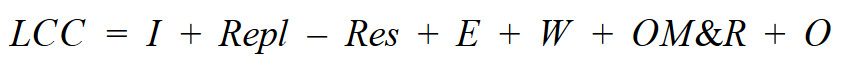 Eq. 1 [11]Considering the given elements we can choose the base help cost by utilizing the Life Cycle Costing System (LCC)[11]. LCC is where all the costs that the owner or the creator of an advantage will realize over its future are masterminded. This style can be used for a few regions. Planning of funds is fundamentally the accumulation among the absolute expense of possession and afterward it is brought down to its normal an incentive so as to foresee the normal Return On Investment and net remuneration. This info is a significant cut of the option of procuring a success. Among the acquisition zone, staff is always trying to check the total cost of the equipment operation to place orders for those items that are not too expensive, in total, to deliver, maintain, operate, as a disposal. The cost-effective life cycle is used to design and assemble assets that will increase the client's cost to operate the building and landscaping.EXISTING RESEARCHAgribusiness is taking on a very important role in the Indian economy. Over 58% of the country's households rely on agricultural language as their primary means of employment. It is probably the biggest supporter of Gross Domestic Product (GDP) in agriculture. The Focal Statistics Office (CSO) predicts that the share of agriculture and integrated agriculture (agriculture, livestock, veterinary services and fisheries) accounted for 15.35 percent of Gross Value Added (GVA) during 2015-16 -16 at 12-12.India is probably the largest manufacturer, customers and sellers of fruits and staples. Natural product creation in India has expanded far beyond vegetarianism, making it the second largest producer of products in the world. Crop yield, containing organic, vegetable and flavor in India achieved a record high of 283.5 million tonnes. India positions third in ranch and horticulture yields. Just about 10 percent of the nation's fare comprises Agriculture and is the fourth-biggest sent out head ware. Obligation regarding the advancement of the agribusiness part in India falls under the Ministry of Agriculture specifically The Department of Agriculture and Cooperation under it. A few different bodies like the National Dairy Development Board (NDDB) are additionally being figured out how to create other neighboring parts of agribusiness.Many factors have been instrumental in facilitating the development of the horticulture sector in India in the recent past. These include improvements to family unit income and expenditures, expansion of the maintenance component and increased transportation costs. Part of the key patterns in the farming business are growing private investment in Indian agribusiness, promoting natural farming and the use of new information.India is a major producer of milk, representing 18.5 percent of the world's total production with an annual yield of 146.31 MT. Plus it has a lot more people like Cow. Thanks to consultation plans, bundling of inventories, high quality and robust distribution, zest exports from India are expected to reach US $ 3 billion in 2016-17. The flavors advertised in India are valued at $ 40,000 (US $ 5.7 billion) annually, while the calculated portion represents 15 percent. The Spices Board of India Will is setting up a zest exhibition hall in Willingdon Island in Kochi to draw and educate visitors about the history and development of the Indian culture and that will spread the information on the taste of the fruit in India and may bring a boost to shipping.Outline and depiction of the information mining strategies that are applied to farming are portrayed in the current research paper. Expectation of cost is a major issue for ranchers and ranchers [1] don't know about the market costs. This is the explanation for the expanded pace of suicides of ranchers. Beforehand forecast of costs was finished by checking and making a decision about the experience of the rancher on the field on a specific yield. Assume we have under lock and key, past information and that information is recorded by the ranchers and model causes them to give a normal rate to the specific yield that the rancher needs to sell in the market. It's been said that one of the overwhelming necessities of individuals is nourishment. Costs of yields, vegetables and natural products are a significant need and individuals' lives are firmly identified with it. Social and financial elements are liable at the change of costs of rural products. The Indo-US Knowledge Initiative in Agriculture is actively providing private sector activities with special assistance and supporting cultural research. The executive body of the Indo-US KIA comprises the Confederation of Indian Industry and the Confederation of Indian Chambers of Commerce and Industry as a people, the two largest Indian industrial organizations. Even worse, accompanying them are the famous names of Monsanto and the Archer Daniels Midland Corporation (ADM), a major milestone in agriculture and biotech US international relations separated from Wal-Mart. It is clear that, with the five meetings held to this point, the benefits of American business are focused on making changes to Indian agricultural management practices in genetically modified ecosystems, contract farming, nourishment and so on.Fig. 1 - Time Series Data of MSP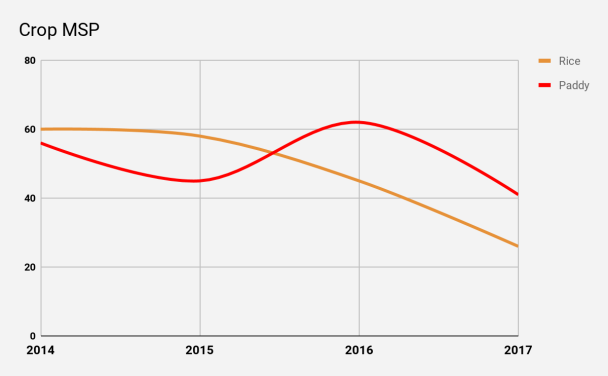 Different arrangements have been created to forestall crop misfortune because of harvests experiencing maladies. Recorded methodologies of far reaching utilization of pesticides have in the previous decade has progressively been enhanced by Integrated Pest Management (IPM)[3] approaches. Distinguishing an illness effectively in the beginning periods is a significant advance to productively dispose of the sickness. Rural expansion associations or different organizations, for example, nearby plant facilities consistently bolster the ID of the illness. As of late, data for ailment determination web based, utilizing the expanding Internet entrance overall are accommodated the extra exertion indicating their help. Considerably more as of late, apparatuses dependent on cell phones have multiplied, exploiting the generally unmatched quick take-up of cell phone innovation in all pieces of the world [8]. Profound neural systems have as of late been effectively applied in numerous various spaces. Neural systems give a mapping between a contribution to a yield. The hubs in a neural system are scientific capacities which are utilized to take numerical contributions with the assistance of the approaching edges which additionally give a numerical yield as an active edge. Profound neural systems are just used to outline contribution to the yield layer over a progression of stacked layers of leaves or hubs. Those occasions are gone when the world used to rely a great deal upon horticulture by and by, the farming is the one that relies upon the world. But at the same time there's the defilement that is expanding a great deal these days.The main objective of the Agricultural Marketing and Agribusiness Division is to provide a reasonable cost to the farming community [9] They are pushing back the current critical advertising situation and making the mission's current performance and rules in order to ensure that concrete is conformed and reduced. New practices and strategies that can be used for unfortunate pre- and post-collections by pre- and post-methods. They wanted to reduce the misfortune and increase the market value.The primary reason for making a controlled market is to kill the undesirable exchange rehearsals, to lessen the costs in the market and to give reasonable costs to the ranchers. The administration faces numerous fights from ranchers throughout the fall of the market costs of the items or when there is a need to expand the MSP rates. In the event that the open market has lesser cost than the expense brought about, this rate is to defend the rancher to a base benefit for the harvest.[1]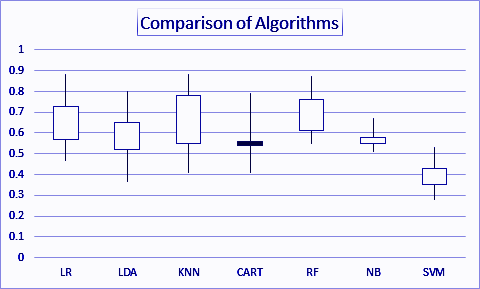 Fig. 2 - Predictive/Classification CalculationGroup and regression tree or cart [6] is a term coined by Leo Breiman to promote submission for tree calculations, which can be used to issue characterization or rewrite performance problems. Traditionally, this calculation is done as a "choice tree", although at some stage like R they are called current terms CART. Cart counting gives installation to complex calculations. An avaricious calculation is utilized in determination of which input variable to utilize and the particular split or slice point is picked to limit the cost work. Recursive parallel parting is a covetous methodology used to separate the space.Table 1 - Literary Comparison TableCONCLUSIONThe situation in hand is not to be ignored or to be taken lightly. Farming in our country is heading towards a dark tunnel, which does not have a way to leave, hence we have to take a collective step towards developing a comprehensive solution towards the financial crisis that has hit the farmer community. We hence suggest varying the Minimum Support Price (MSP) dynamically , directly from the Government channels to minimize the producer’s risk. In this process, we not only protect the producer but the consumer in hand too. This process involves using the life cycle costing method which involves calculating the entire cost incurred in the lifetime of a crop rather than only the market price at hand or the demand at the moment. Moreover, providing the customers an alternate way to reach the farmers can be beneficial for both parties, since the direct trade between them can bring revolutionary changes in the traditional ways of costing and hence marketing. This can result in barring of middlemen and peddlers who tend to charge more than the market price and hence are a problem to both the producer and the consumer. Also in addition to deciding the prices, there is also a need to provide the farmers with a wholesome solution for identifying and solving problems with their plants. A CNN based model could help in identifying the plant species and hence identifying the diseases found in the species. The whole spectrum of information can help the farmers in getting an all-round idea of how the plant is expected to behave and which conditions are most favourable for the plant. This information can not only bring a revolutionary change in the current systems available but also bring a complete new system to the technology field which can be considered a wonder for agriculture. Hence we conclude by saying that his system gives the farmer not only the knowledge to grow healthy crops but also to sell them at a just and beneficial price.REFERENCES[1]	Aman Vohra, Nitin Pandey, S.K. Khatri , “Decision Making Support System for Prediction of Prices in Agricultural Commodity”, Amity International Conference on Computer Science 101,19 (2019): 52-57[2]	Jun Woo Lee, Yeo Chan Yoon, “Fine-Grained Plant Identification using wide and deeplearning model” , 2019 International Conference on Platform Technology and Service (PlatCon): 1-5[3]	Wenjiang Huang, Qingsong Guan, Juhua Luo, Jingcheng Zhang, Jinling Zhao, Dong Liang, Linsheng Huang, and Dongyan Zhang, “New Optimized Spectral Indices for Identifying and Monitoring Winter Wheat Diseases” , IEEE Journal of Selected Topics in Applied Earth Observations and Remote Sensing, vol. 7, no. 6, June 2014: 2516-2524[4]	Zulkifli Bin Husin, Abdul Hallis Bin Abdul Aziz, Ali Yeon Bin Md Shakaff, Rohani Binti S Mohamed Farook, “Feasibility Study on Plant Chili Disease Detection Using Image Processing Techniques” , 2012 Third International Conference on Intelligent Systems Modelling and Simulation: 291-296[5]	Arti N. Rathod, Bhavesh Tanawal, Vatsal Shah, “Image Processing Techniques for Detection of Leaf Disease” , International Journal of Advanced Research in Computer Science and Software Engineering, Volume 3, Issue 11, November 2013: 397-399[6]	Monika Jhuria, Ashwani Kumar, Rushikesh Borse, “Image Processing for Smart Farming: Detection of Disease and Fruit Grading”, Proceedings of the 2013 IEEE Second International Conference on Image Information Processing (ICIIP-2013): 521-526[7]	Rakesh Kumar, M.P. Singh, Prabhat Kumar, J.P. Singh, “Crop Selection Method to Maximize Crop Yield Rate using Machine Learning Technique” , 2015 International Conference on Smart Technologies and Management for Computing, Communication, Controls, Energy and Materials (ICSTM): 138-145[8]	Tyrone T. Lin, Chung-Shiao. Hsieh. , “A Decision Analysis for the Dynamic Crop Rotation Model with Markov Process’s Concept” , Proceedings of the 2013 IEEE IEEM : 159-163[9]	Alka Dixit , Erande Rani , LokhandeYogita , Nighot Rutuja , Mr.Kote S.V., “Plant Disease Detection”, International  Journal of Engineering Sciences & Research Technology (2016): 66-70[10]	S. Kanaga Subah Raja, Rishi R., Sundaresan E, Srijit V, “Demand Based Crop Recommender System for Farmers”, 2017 IEEE International Conference on Technological Innovations in ICT For Agriculture and Rural Development (TIAR 2017): 194-199[11]	Radziah Zainuddin, Jafreezal Jaafar, Izzatdin Abdul Aziz, “Risk Overview and Cost Prediction Model for Refinery Equipment Using Life Cycle Costing Analysis”, 2018 IEEE Conference on Big Data and Analytics (ICBDA)(2018): 7-11CitationsIntroductionMethodologyDiscussion[1]This paper centers around the proposition of a dynamic help model at forecast in costs of horticultural items. This paper likewise clarifies the systems of information mining in agribusiness that will help the ranchers in foreseeing the agrarian ware costs.“Data Mining and Decision Making Support System”Poor Market CompatibilityImplementation not clear[2]This paper proposes a model that demonstrates fine-grained plant imagery using a detailed and in-depth learning architecture embedded in the Intensive Learning Model and Intensive Learning Model. The proposed technique results in a detailed and intensive learning model that utilizes strategic capability so that discrete highlights can be considered at all times with consistent image content.“Deep Convolutional Neural Network and Hybrid Spatial Features”High Computationalload, Pixel Comparisoncauses edge abrasion inpoor lighting[3]The point is growing new unearthly lists (NSIs) that would be really valuable for distinguishing proof of various illnesses in crops. Three unique nuisances (fine buildup, yellow rust, and aphids) in winter wheat were being utilized right now. The advanced otherworldly files were gotten from the weighted blend of a standardized frequency and a solitary band distinction of two groups. The least and most significant frequencies for various ailments were first removed from a leaf ghastly information utilizing the RELIEF-F calculation.“NSI, RELIEF – F Algorithm, PMI”Concentrated to singular species, does not consider false positives[4]This paper centers around seeing the powerful route as utilized in performing early location of stew sickness through leaf highlights examination. Leaf picture is taken and prepared for deciding the wellbeing status of each plant. By and by the synthetic substances are given to the agricultural produce intermittently regardless of thinking about necessities or states of any plant. This procedure guarantees that the synthetic concoctions possibly applied when the plants are recognized with the illnesses to be influenced.“Convolutional Neural Network and ResNET”Identification requires significantly large dataset as entire object is compared[5]This paper produces different techniques that can be utilized to contemplate leaf infection discovery utilizing picture preparation. The techniques considered are there to help expanding throughput and decrease subjectivizes emerging from human specialists in recognition of the leaf malady.“Homogeneous Pixel Counting Technique for Cotton Diseases Detection Algorithm”Pixel Counting & Matrix Processing takes large time and space resources[6]Right now handling is being utilized as an apparatus in observing the illnesses on organic products during cultivating, directly from the ranch till collecting. For this reason, counterfeit neural system ideas are being utilized. Three ailments of grapes and two ailments of apples have been chosen. The framework is utilizing two picture databases, one for preparing of previously put away sickness pictures and the other for usage of question pictures.“Artificial Neural Networks with Back Propagation, Hybrid Feature Vector “Larger datasets required to train certain systems with adequate data.[7]This paper proposes a strategy of crop selection to take care of crop selection problems, and increase the net yield of yields with asons and achieve the country's most serious economic growth in these ways. The proposed strategy is to improve the net yield speed of the crop.“RGF (Regularized Greedy Forest), Soil composition, CSM (Crop Selection Method), GBDT (Gradient Boosted Decision Tree)”Maximum Yield rate is decided by soil conditions. Does not consider endemic crops or constraints[8]This paper for the most part centers around the part where the farming business is confronting vacillations in the costs of grain yields and common atmosphere transforms, it will take an elevated level of consistency of cost of grain harvests and atmosphere changes for building up a powerful grain crop turn model.“Markov chain, 2 Player Game Theory”Proposes Game playingtheory to maximisesingle party ignoringproducer risk[9]This paper is talking about various techniques that are utilized for location of plant infections utilizing their leaves pictures alongside examined picture division and highlight extraction calculation for plant sickness recognition.“Artificial Neural Networks with Back Propagation, Support Vector Machines”Does not provide implementation procedure or dataset acquisition medium[10]This paper presents an endeavor in foreseeing the harvest yield and value that a rancher will get by dissecting designs in past information. They utilize a sliding window non-direct relapse strategy to foresee dependent on various elements influencing horticultural creation.“Non-Linear Regression with Sliding Window, Neural Networks”Certain species can getcrowded based onsuggestion of this model[11]In LCC, there are a couple of conditions and dangers that industry ought to be considering as this would influence the exactness of the outcomes relying upon the size of the task, cost, working conditions and monetary circumstances like tax assessment.“Life Cycle Costing (LCC), Risk BasedInspection (RBI), AI, SVM”Life Cycle analysis doesnot consider anomaliesin the Crop Yield cycle.